Членам Правления СНТ «ЭВРИКА»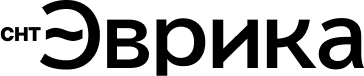 Председателю СНТ «ЭВРИКА»От собственника земельного участка                                                                                         ___________________________________________                                                                                  Ф.И.О. полностью                                                                ___________________________________________                                                             Зарегистрированного(ой) по адресу _______________          ______________________________________________________________________________________________
Паспорт   серия________№_______________________Выдан __________________________________________________________________________от___________г.Конт.моб.тел. +7(______)_________________________                                                                                                              е-mail:________________________________________                                         ЗАЯВЛЕНИЕ НА ВСТУПЛЕНИЕ В ЧЛЕНЫ СНТ «ЭВРИКА»Прошу принять меня в члены СНТ «ЭВРИКА», на основании зарегистрированного права владения/распоряжения земельным участком в границах СНТ «ЭВРИКА». кадастровый № 50:23:0040515:___________ участок_______.Обязуюсь:Соблюдать требования Устава, внутренние регламенты и Положения СНТ «ЭВРИКА» и требования законодательства Российской Федерации в отношении пользования земельным участком.Обязуюсь исполнять обязанности, предусмотренные Уставом СНТ «ЭВРИКА», своевременно уплачивать членские, целевые и иные взносы в порядке и размерах, установленных Уставом и Общим собранием членов Товарищества.Предоставлять своевременно свои персональные данные и уведомлять в письменной форме об их изменении в соответствии со ст.12,13  №217- ФЗ  и Устава СНТ для ведения Реестра СНТ.Даю согласие: На обработку моих персональных данных для ведения Реестра СНТ «ЭВРИКА»,    для отправки на мой электронный или почтовый адрес уведомлений и любой иной информации, касающейся деятельности Товарищества и принятых решений членов СНТ «ЭВРИКА», то есть на совершение действий, предусмотренных п.3 ст.3 Федерального закона от 27.07.2006г № 152 «О персональных данных».К заявлению прилагаю:  Копию правоустанавливающего документа на земельный участок.  Копия 1 и 2 страниц паспорта«______»    _______________202_г.       __________________ / __________________________/                                                                                      (подпись)           (расшифровка подписи)